DOSSIER DE CANDIDATURE (Manifestation d’intérêt)Bénéficiaires :L’AAC s’adresse à tous les EPCI à compétence déchets : collecte, collecte et traitement ou traitement. Selon la configuration territoriale, un groupement d’EPCI à compétence collecte ou collecte et traitement pourra être éligible dans une logique de mutualisation des moyens à l’échelle d’un territoire.Dossier à adresser à la Région Occitanie en version papier à l’adresse suivante :                  Madame la Présidente du Conseil RégionalAppel à candidature Perf prévention/gestion des déchets22 boulevard du Maréchal Juin31406 TOULOUSE Cedex 9  Et par transmission électronique, en précisant dans l’objet « Réponse AAP Perf SPPGD_Nom du porteur de projet_Numéro du département » à : economie-circulaire@laregion.fr FORMULAIRE DE CANDIDATURE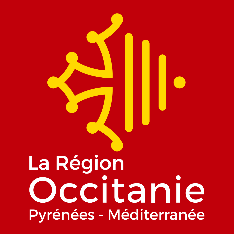 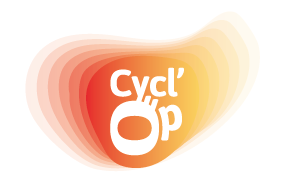 Appel A Candidatures« Performance et Résultats » (Perf) du Service Public de Prévention et de Gestion des Déchets LISTE DES PIECES A FOURNIR  Courrier d’accompagnement de la candidature, signé de la personne ayant qualité pour engager la structure Le présent formulaire de candidature complété☐ Un organigramme général de l’EPCI et un organigramme fonctionnel détaillé lié à la compétence déchets☐ Le tableur de la dernière matrice des coûts remplie et validée par l’ADEME☐ Une présentation de l’ambition de la collectivité en matière de prévention des déchets, des moyens de mise en œuvre et des modalités de suivi du projet envisagés.Identification de l’EPCI candidatIdentification de l’EPCI candidatIdentification de l’EPCI candidatIdentification de l’EPCI candidatIdentification de l’EPCI candidatIdentification de l’EPCI candidatIdentification de l’EPCI candidatNom de l’EPCI Nom de l’EPCI Type de compétence (collecte ou collecte et traitement ou traitement)Type de compétence (collecte ou collecte et traitement ou traitement)Nombre de communes adhérentesNombre de communes adhérentesNombre d’habitantsNombre d’habitantsAdresseAdresseTéléphoneTéléphoneMail Mail Président(e) de l’EPCI  Président(e) de l’EPCI  Président(e) de l’EPCI  Président(e) de l’EPCI  Président(e) de l’EPCI  Président(e) de l’EPCI  Président(e) de l’EPCI  Civilité Nom : Prénom : Mail Elu(e) en charge de la prévention et gestion des déchets  Elu(e) en charge de la prévention et gestion des déchets  Elu(e) en charge de la prévention et gestion des déchets  Elu(e) en charge de la prévention et gestion des déchets  Elu(e) en charge de la prévention et gestion des déchets  Elu(e) en charge de la prévention et gestion des déchets  Elu(e) en charge de la prévention et gestion des déchets  Civilité Nom : Prénom : Fonction Mail Agent en charge du suivi technique du projet Agent en charge du suivi technique du projet Agent en charge du suivi technique du projet Agent en charge du suivi technique du projet Agent en charge du suivi technique du projet Agent en charge du suivi technique du projet Agent en charge du suivi technique du projet Civilité Nom : Prénom : Fonction Adresse Tél.     Mail : Situation du territoire en matière de production et de traitement des déchetsL’EPCI donnera les informations disponibles sur la production et le traitement des déchets :  DMA, OMA, OMR en kg/hab.an en 2015, 2017, 2019 et 2021 (en précisant la source utilisée pour la population – INSEE, DGF, population touristique…), modalités de collecte des déchets (type de flux collectés, type de collecte (PàP, PAV…), modalités de gestion (régie, DSP…), état des lieux des installations de collecte, traitement et valorisation des déchets du territoire, modalités de traitement (stockage / date de fermeture de l’installation, incinération, évolution des tonnages de DMA enfouis/incinérés issu du territoire, coût du traitement des résiduels à la tonne)Situation du territoire concernant la prévention des déchetsSituation du territoire concernant la prévention des déchetsDescription des actions de réduction des déchets déjà mises en place (actions permettant de réduire la part des déchets résiduels produits : lutte contre le gaspillage alimentaire, promotion des dispositifs de gestion de proximité des biodéchets (gestion domestique, compostage partagé, compostage autonome en établissement, broyage des déchets verts…), promotion du réemploi/réparation/réutilisation, éco-exemplarité, mise en place de la redevance spéciale…)Description des actions de réduction des déchets déjà mises en place (actions permettant de réduire la part des déchets résiduels produits : lutte contre le gaspillage alimentaire, promotion des dispositifs de gestion de proximité des biodéchets (gestion domestique, compostage partagé, compostage autonome en établissement, broyage des déchets verts…), promotion du réemploi/réparation/réutilisation, éco-exemplarité, mise en place de la redevance spéciale…)Etat initial au regard des outils de prévention et gestion des déchets Etat initial au regard des outils de prévention et gestion des déchets PLPDMA :		 Adopté  En cours d’élaboration / renouvellementMatrice des coûts de gestion du SPGD : Saisie et validée dans SINOE pour l’année ……… (L’EPCI fournira le tableur de la matrice des coûts validée dans SINOE) A candidaté à l’accompagnement proposé par l’ADEME en 2021 et 2022 A mis en place une réunion de restitution aux élus de l’analyse de la matrice des coûts (merci de préciser la date : … / … / 2022)Réponse à l’enquête collecte ADEME / ORDECO : Oui NonRapport annuel sur la qualité et le prix du service public de prévention et gestion des déchets :  Publié  Non élaboréPLPDMA :		 Adopté  En cours d’élaboration / renouvellementMatrice des coûts de gestion du SPGD : Saisie et validée dans SINOE pour l’année ……… (L’EPCI fournira le tableur de la matrice des coûts validée dans SINOE) A candidaté à l’accompagnement proposé par l’ADEME en 2021 et 2022 A mis en place une réunion de restitution aux élus de l’analyse de la matrice des coûts (merci de préciser la date : … / … / 2022)Réponse à l’enquête collecte ADEME / ORDECO : Oui NonRapport annuel sur la qualité et le prix du service public de prévention et gestion des déchets :  Publié  Non élaboréMoyens humains dédiés au Service Public de Prévention et Gestion des Déchets Nombre d’agents de l’EPCIEléments nécessaires à la compréhension de l’organisation fonctionnelle sur la compétence Déchets : nombre d’agents, type de postes, missions, évolutions mises en œuvre…  L’EPCI fournira l’organigramme général de la structure et l’organigramme fonctionnel détaillé lié à la compétence déchets Niveau d’ambition de l’EPCI L’EPCI candidat devra décrire dans quelle mesure sa démarche s’inscrit dans une démarche innovante de performance de réduction des déchets. Il précisera les types d’actions envisagées en matière de déploiement de la tarification incitative, de contrat de performance et de conduite d’actions innovantes d’accompagnement au changement de comportement.Description de sa stratégie de déploiement de la tarification incitativeDescription de sa stratégie de mise en œuvre de contrat de performance – pour des activités de la collectivité en prestation Description de sa stratégie de mise en œuvre de contrat de performance – pour des activités de la collectivité en régieDescription de sa stratégie pour la conduite d’actions innovantes d’accompagnement au changement de comportement